２０２３年度　神戸開催分日本サッカー協会公認キッズリーダー養成講習会（U-6）参加申込書事務局　重岡　耕太　宛　　　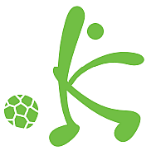 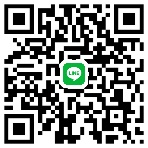 メールアドレス　   shigeoka@kobe-fc.com　　もしくはLINE（重岡ID：mamma-aiuto0523）締切日　２０２３年１１月２６日（日）必着上記の①～⑦は必須記入項目です。この申込書は、参加者名簿および資格取得後のイベント等の案内送付に使用します。①ふりがな氏　　名②性別男・女③生年月日　西暦年月日④住　　所〒　　　　―　〒　　　　―　〒　　　　―　〒　　　　―　〒　　　　―　〒　　　　―　⑤ＴＥＬ自宅ＴＥＬ携帯ＴＥＬ自宅ＴＥＬ携帯ＴＥＬ自宅ＴＥＬ携帯ＴＥＬ自宅ＴＥＬ携帯ＴＥＬ自宅ＴＥＬ携帯ＴＥＬ自宅ＴＥＬ携帯ＴＥＬ⑥勤務先・学校⑦ＰＣアドレス携帯不可(事務局からの連絡はLINE又はメールで行います。)　ＰＣアドレス　　　　　　　　　　＠　ＰＣアドレス　　　　　　　　　　＠　ＰＣアドレス　　　　　　　　　　＠　ＰＣアドレス　　　　　　　　　　＠　ＰＣアドレス　　　　　　　　　　＠　ＰＣアドレス　　　　　　　　　　＠⑧指導者資格及び指導者資格番号
（取得済みの場合）□　公認Ｄ級コーチ　□　公認Ｃ級コーチ　□　公認Ｂ級コーチ指導者登録番号　C□　公認Ｄ級コーチ　□　公認Ｃ級コーチ　□　公認Ｂ級コーチ指導者登録番号　C□　公認Ｄ級コーチ　□　公認Ｃ級コーチ　□　公認Ｂ級コーチ指導者登録番号　C□　公認Ｄ級コーチ　□　公認Ｃ級コーチ　□　公認Ｂ級コーチ指導者登録番号　C□　公認Ｄ級コーチ　□　公認Ｃ級コーチ　□　公認Ｂ級コーチ指導者登録番号　C□　公認Ｄ級コーチ　□　公認Ｃ級コーチ　□　公認Ｂ級コーチ指導者登録番号　C　⑧JFA-ID(取得者のみ)JFA―※JFA―の後は12桁の数字です。JFA―※JFA―の後は12桁の数字です。JFA―※JFA―の後は12桁の数字です。JFA―※JFA―の後は12桁の数字です。JFA―※JFA―の後は12桁の数字です。JFA―※JFA―の後は12桁の数字です。　⑨指導クラブ
（ある場合）　⑩通信欄お問合せ質問等記入して下さい